„Ein Zeitstrahl – Der Weg zur deutschen Einheit“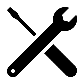 